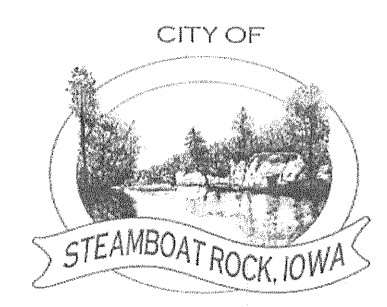 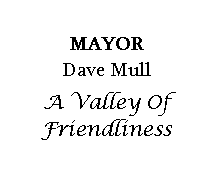 City Council Meeting February 12, 2024 at 6:30 pmCall to Order    Approval of Consent AgendaMinutes from January 15, 2023 and January 29, 2023 meetings Approval of  City bills as presentedApproval of hours Comments from the public – 3 minute time limitNo action can be taken at this meeting.  Upon consideration and research, the request may become a line item on next month's agenda.Library reportFire Department reportPublic Works report Update on distressed properties - 208 3rd St, 308 6th St and 601 W Sycamore St Nuisance Reporting- noneFund BalancesWater 				$  58,123.44	 Sewer 				$254,028.36Garbage 			$  19,554.39 ARPA				$  12,741.40Pending grant proceeds	$  11,700.00Old BusinessNuisance Ordinance Update Reading.Municipal Infractions Ordinance Update Reading. Animal Control Code Amended Ordinance Reading Report on State Audit financial report. Update on Shores property acquisition. Grant funding status update. Review outstanding billing with disconnected notices scheduled for March. Review owner/tenant billing liabilities per Iowa codes. New BusinessReview and implement Robert’s Rules of Order. Review both the city and library’s 2024-2025 proposed budgets.Set public hearing for Proposed Property Taxes for 04/01/2024 at 6:30 pm. Consider new hire resolutions. Consider maintenance and needed repairs. Consider Melissa Johanson’s submitted ILA Government Affairs signature request. Consider approval for liquor license for The Rock Stop and Happenings with state approval. Consider the city clerk’s voluntary termination within 30-60 days dependent upon need. 